Publicado en  el 27/10/2016 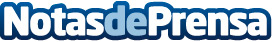 Surface Studio, el primer ordenador de escritorio de MicrosoftJunto con el nuevo Surface Book i7, Microsoft presenta su primer ordenador de escritorio, el Surface Studio. ¿Su objetivo? Convertirse en el mejor amigo de los mayores creadores y profesionales del mundo.Datos de contacto:Nota de prensa publicada en: https://www.notasdeprensa.es/surface-studio-el-primer-ordenador-de Categorias: Telecomunicaciones E-Commerce Consumo http://www.notasdeprensa.es